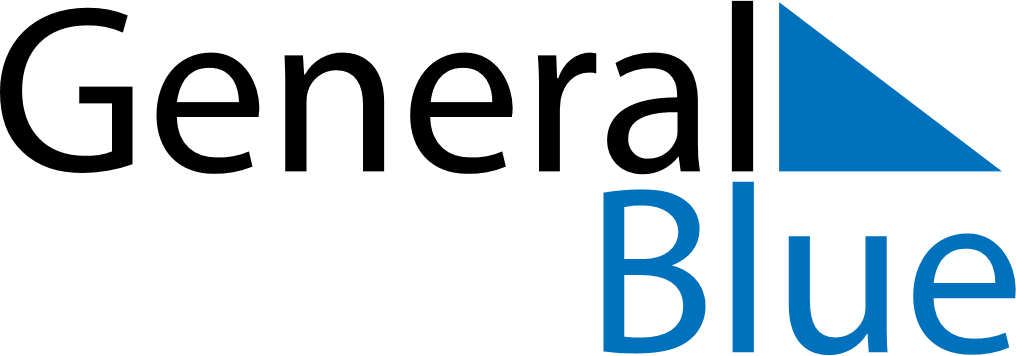 December 2024December 2024December 2024December 2024December 2024December 2024Lohtaja, Central Ostrobothnia, FinlandLohtaja, Central Ostrobothnia, FinlandLohtaja, Central Ostrobothnia, FinlandLohtaja, Central Ostrobothnia, FinlandLohtaja, Central Ostrobothnia, FinlandLohtaja, Central Ostrobothnia, FinlandSunday Monday Tuesday Wednesday Thursday Friday Saturday 1 2 3 4 5 6 7 Sunrise: 9:42 AM Sunset: 2:47 PM Daylight: 5 hours and 4 minutes. Sunrise: 9:45 AM Sunset: 2:45 PM Daylight: 5 hours and 0 minutes. Sunrise: 9:47 AM Sunset: 2:43 PM Daylight: 4 hours and 55 minutes. Sunrise: 9:50 AM Sunset: 2:41 PM Daylight: 4 hours and 51 minutes. Sunrise: 9:53 AM Sunset: 2:40 PM Daylight: 4 hours and 47 minutes. Sunrise: 9:55 AM Sunset: 2:38 PM Daylight: 4 hours and 43 minutes. Sunrise: 9:57 AM Sunset: 2:37 PM Daylight: 4 hours and 39 minutes. 8 9 10 11 12 13 14 Sunrise: 9:59 AM Sunset: 2:35 PM Daylight: 4 hours and 35 minutes. Sunrise: 10:02 AM Sunset: 2:34 PM Daylight: 4 hours and 32 minutes. Sunrise: 10:04 AM Sunset: 2:33 PM Daylight: 4 hours and 29 minutes. Sunrise: 10:06 AM Sunset: 2:32 PM Daylight: 4 hours and 26 minutes. Sunrise: 10:07 AM Sunset: 2:31 PM Daylight: 4 hours and 23 minutes. Sunrise: 10:09 AM Sunset: 2:30 PM Daylight: 4 hours and 21 minutes. Sunrise: 10:11 AM Sunset: 2:30 PM Daylight: 4 hours and 18 minutes. 15 16 17 18 19 20 21 Sunrise: 10:12 AM Sunset: 2:29 PM Daylight: 4 hours and 16 minutes. Sunrise: 10:13 AM Sunset: 2:29 PM Daylight: 4 hours and 15 minutes. Sunrise: 10:15 AM Sunset: 2:29 PM Daylight: 4 hours and 13 minutes. Sunrise: 10:16 AM Sunset: 2:28 PM Daylight: 4 hours and 12 minutes. Sunrise: 10:17 AM Sunset: 2:29 PM Daylight: 4 hours and 11 minutes. Sunrise: 10:17 AM Sunset: 2:29 PM Daylight: 4 hours and 11 minutes. Sunrise: 10:18 AM Sunset: 2:29 PM Daylight: 4 hours and 11 minutes. 22 23 24 25 26 27 28 Sunrise: 10:18 AM Sunset: 2:30 PM Daylight: 4 hours and 11 minutes. Sunrise: 10:19 AM Sunset: 2:30 PM Daylight: 4 hours and 11 minutes. Sunrise: 10:19 AM Sunset: 2:31 PM Daylight: 4 hours and 12 minutes. Sunrise: 10:19 AM Sunset: 2:32 PM Daylight: 4 hours and 12 minutes. Sunrise: 10:19 AM Sunset: 2:33 PM Daylight: 4 hours and 14 minutes. Sunrise: 10:19 AM Sunset: 2:34 PM Daylight: 4 hours and 15 minutes. Sunrise: 10:18 AM Sunset: 2:36 PM Daylight: 4 hours and 17 minutes. 29 30 31 Sunrise: 10:18 AM Sunset: 2:37 PM Daylight: 4 hours and 19 minutes. Sunrise: 10:17 AM Sunset: 2:39 PM Daylight: 4 hours and 21 minutes. Sunrise: 10:16 AM Sunset: 2:41 PM Daylight: 4 hours and 24 minutes. 